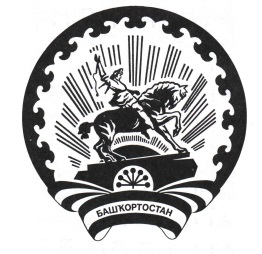 ________________________________________________________________________РЕШЕНИЕ    «17» ноября 2022 г.					                              		 № 55/2-5с. СтаросубхангуловоО регистрации  Н.Ф. Нугумановой, выдвинутую  в порядке самовыдвижения кандидатом в депутаты Совета сельского поселения Иргизлинский сельсовет муниципального района Бурзянский район Республики Башкортостан двадцать девятого созыва по Пугачевскому одномандатному избирательному округу № 3 	Проверив соответствие порядка выдвижения Нугумановой Наили Фархитдиновны кандидатом в депутаты Совета сельского поселения  Иргизлинский  сельсовет муниципального района Бурзянский район  Республики Башкортостан двадцать девятого созыва по Пугачевскому  одномандатному избирательному округу № 3, а также документы, представленные кандидатом, в том числе подписные листы с подписями избирателей, собранными в поддержку выдвижения кандидата в количестве 11 подписей, требованиям Кодекса Республики Башкортостан о выборах, в соответствии со статьями 40, 43, 46.1, 48, 51, 71 Кодекса Республики Башкортостан о выборах, территориальная избирательная комиссия муниципального района Бурзянский район Республики Башкортостан, на которую постановлением Центральной избирательной комиссии Республики Башкортостан № 213/100-6 от 19 апреля 2022 года возложены полномочия избирательных комиссий сельского поселения Иргизлинский сельсовет муниципального района Бурзянский район  Республики Башкортостан, решила:1. Зарегистрировать Нугуманову Наилю Фархитдиновну, 19 июля 1975  года рождения, образование высшее профессиональное, работающую инженером по охране труда и технике безопасности МОБУ СОШ д. Иргизлы муницпального района Бурзянский район Республики Башкортостан, проживающую в деревне Иргизлы Бурзянского района  Республики Башкортостан, выдвинутую в порядке самовыдвижения кандидатом в депутаты Совета сельского поселения Иргизлинский сельсовет муниципального района Бурзянский район Республики Башкортостан двадцать девятого созыва по Пугачевскому одномандатному избирательному округу № 3. Дата и время регистрации «17»  ноября  2022 года в 17 час. 12 мин.2. Выдать зарегистрированному кандидату Нугумановой Наиле Фархитдиновне удостоверение установленного образца. 	3. Настоящее решение довести до сведения избирателей посредством опубликования в газете «Тан», размещения на сайте территориальной избирательной комиссии муниципального района Бурзянский район Республики БашкортостанПредседательизбирательной комиссии	         	_____________	 С.С. Уразаев М.П.	Секретарьизбирательной комиссии 	         _____________       Л.З. Гайсина ТЕРРИТОРИАЛЬНАЯ ИЗБИРАТЕЛЬНАЯ КОМИССИЯ МУНИЦИПАЛЬНОГО РАЙОНА БУРЗЯНСКИЙ РАЙОН РЕСПУБЛИКИ БАШКОРТОСТАНБАШҠОРТОСТАН РЕСПУБЛИКАҺЫ БӨРЙӘН РАЙОНЫ  МУНИЦИПАЛЬ РАЙОН ТЕРРИТОРИАЛЬ ҺАЙЛАУ КОМИССИЯҺЫ